140/20141/20Mineral Titles Act 2010NOTICE OF LAND CEASING TO BE A MINERAL TITLE APPLICATION AREAMineral Titles Act 2010NOTICE OF LAND CEASING TO BE A MINERAL TITLE APPLICATION AREATitle Type and Number:Exploration Licence 31666Area Ceased on:16 March 2020Area:250 Blocks, 790.18 km²Locality:REDVERSName of Applicant(s)/Holder(s):100% CERBERUS RESOURCES PTY LTD [ACN. 615 192 535]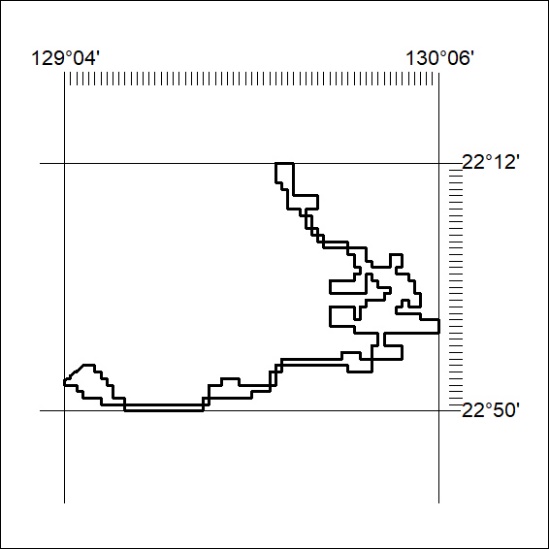 Mineral Titles Act 2010NOTICE OF LAND CEASING TO BE A MINERAL TITLE APPLICATION AREAMineral Titles Act 2010NOTICE OF LAND CEASING TO BE A MINERAL TITLE APPLICATION AREATitle Type and Number:Exploration Licence 31667Area Ceased on:16 March 2020Area:102 Blocks, 324.46 km²Locality:NICKERName of Applicant(s)/Holder(s):100% CERBERUS RESOURCES PTY LTD [ACN. 615 192 535]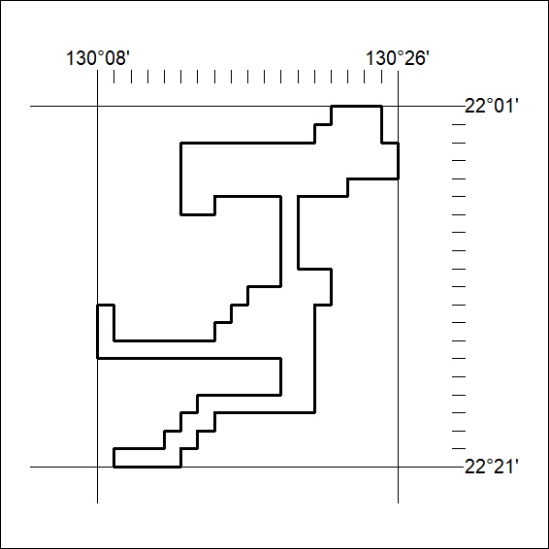 